July 1, 2016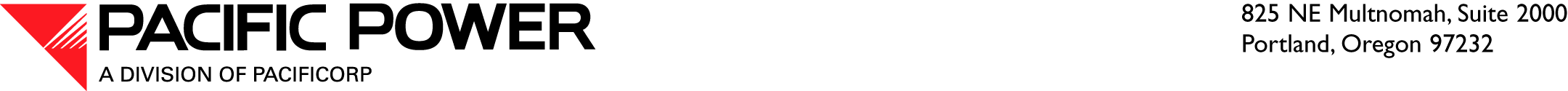 VIA ELECTRONIC FILINGSteven V. KingExecutive Director and SecretaryWashington Utilities and Transportation Commission
1300 S. Evergreen Park Drive S.W.
P.O. Box 47250
Olympia, WA  98504-7250RE:	Advice No. 16-04—Rule 1 & Rule 10—General Rules and Regulations, Definitions and BillingPacific Power & Light Company (Pacific Power or Company), a division of PacifiCorp, submits the following proposed tariff sheets in accordance with RCW 80-28-050, WAC chapter 480-80, and WAC 480-100-178. The purpose of this filing is to modify the Company’s existing tariffs to align with the new corrected billing rules, which were approved earlier this year as part of Docket U-144155.  The proposed tariff revisions have no impact on rates.  Pacific Power is providing notice of the proposed tariff change concurrent with this filing in accordance with WAC 480-100-193(1).  The Company respectfully requests an effective date of August 19, 2016.Summary of Proposed Tariff RevisionsRule 1 - DefinitionsThe Company is proposing to add definitions for the terms “Meter Failure or Malfunction” and “Unassigned Energy Usage Meter” to align with the definitions in WAC 480-100-178(5)(b)(i) and WAC 480-100-178(5(ii) respectively.Rule 10 - BillingThe Company is proposing to rename Section D from “Adjustment for Billing Error” to “Corrected Bills” to mirror the title of WAC 480-100-178(5).  The Company is also making clarifying edits to the format of the rule by listing the requirements for corrected bills related to overbilling and underbilling separately.These changes include: Adding a subsection to address the requirements for corrected bills related to overbilling, as stated in WAC 480-100-178(a). Adding a subsection to address the requirements and exceptions for corrected bills related underbilling, as stated in WAC 480-100-178(5)(a).  This subsection will also include the exceptions outlined in WAC 480-100-178(7)(a) and (b).Adding a subsection to confirm the information that will be provided to customers when a corrected bill is issued, as outlined in WAC 480-100-178(6).It is respectfully requested that all formal correspondence and requests regarding this filing be addressed to:By e-mail (preferred):		datarequest@pacificorp.com By regular mail:		Data Request Response Center				PacifiCorp				825 NE Multnomah St., Suite 2000				Portland, Oregon, 97232Informal questions regarding this filing should be directed to Ariel Son, Regulatory Projects Manager, at (503) 813-5410.Sincerely,R. Bryce DalleyVice President, Regulations	Enclosures:Attachment A – List of Tariff SheetsAttachment B – Proposed Rule 1Attachment C – Proposed Rule 10 Second Revision to Sheet No. R1.2Rule 1General Rules and Regulations - DefinitionsFirst Revision to Sheet No. R1.3Rule 1General Rules and Regulations - DefinitionsFirst Revision to Sheet No. R10.1Rule 10General Rules and Regulations - BillingFirst Revision to Sheet No. R10.2Rule 10General Rules and Regulations - BillingFirst Revision to Sheet No. R10.3Rule 10General Rules and Regulations - BillingOriginal Sheet No. R10.4Rule 10General Rules and Regulations - Billing